OBJECTIVESeeking a positionwith a company that will allow me to fully utilize my communication, organizational, and problem solving skillsACADEMIC QUALIFICATIONI.COM 2012FSC 2010Computer Diploma’s Matriculation 2009PROFESSIONAL EXPERIENCECAREERS: (2019 Current Job, work as a salesman & delivery boy)Good behavior with customers.Good knowledge of all UAE ROUTS.Interpreted maps and followed written and verbal directions.Verified each delivery against shipping instruction before delivering to customerTAXI DRIVER EXPERIENCE ( 2017-2018 )Well knowledge of all routs of UAE.Good behaviour with customerPick and drop on timeAlways following the rules of RTAConfident in every situation (2015- 2017) Work As Merchandiser.Merchandizing in iffco handlingMT customers including Carrefour, Lulu, Sarah Coop, and Union Coop &Coordinating with warehouses and sales team for delivering orders on time.Dealing with customers for provides well service.Inventory Planer, dealing in ICE creambrands, London Dairy and IGLOO and Tiffany Chocolate.INVERTRORY CONTROLLER (2013-2015).Working in Oracle Software RAW Material handlingData administratorHandling physical &non physical stocks CAREERS (Pakistan): (2010-2013) Worked as Sales man.Daily marketing different area’sUnderstand the impact of attitude customersUse the most appropriate way to communicate with different behavior types to the customers.Apply appropriate actions to effectively customer requirements. Meets commitments to customersBusiness Owner: (2010-2011)Having setup and started my own business in Sport MerchandiseWorked closely with suppliers to provide the best merchandiseEffectively deal with customer, suppliers and government authorities to setup shop.Single handedly managed the business effectively to be able to start up a new venture SKILLSBeing calm and goal oriented in pressured situationsAnalytical, Planning and Organizational SkillsAbility to handle surprises at any turn, persuasiveness and willingness to learn add to a competitive edgeDedication and drive as a hard-working individual with great emphasis on values and ethic.Attention to detailsAbility to really listen to customersPERSONAL DETAILSDate of Birth		 : October 11, 1991Marital Status		: Single	Languages known	 : English, Punjabi, Arabic, Urdu.	Driving License             : Dubai, UAE Nationality		 : PakistaniHassanemail: Hassan-394877@2freemail.com 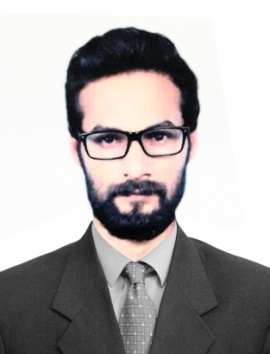 